TURISTIČKA ZAJEDNICA OPĆINE JASENICETURISTIČKI URED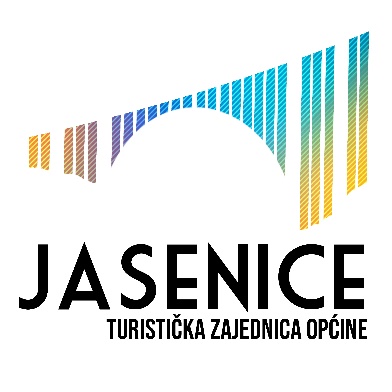 PROGRAM RADAS FINANCIJSKIM PLANOM ZA 2023. GODINUJasenice,  studeni 2022. godineS A D R Ž A JSadržaj……………………………………………………………………………………………………………………….1Popis ilustracija………………………………………………………………………………………………………….	3Uvod i glavne smjernice	4STRATEŠKI CILJEVI TURISTIČKE ZAJEDNICE OPĆINE JASENICE…………………………………..9OSTVARENI TURISTIČKI PROMET U 2022. GODINI	10PLANIRANJE PRIHODA	171.	Izvorni prihodi	171.1.	Turistička pristojba	171.2.	Turistička članarina	202. Prihod iz proračuna jedinica lokalne samouprave i područne samouprave, te državnog proračuna	223. Prihodi od sustava turističkih zajednica	234. Prihodi iz EU fondova	235.Prihodi iz gospodarskih djelatnosti	236.Preneseni prihodi iz prethodne godine	237. Ostali prihodi	23PLANIRANJE RASHODA	241. Istraživanje i strateško planiranje	241.1.	Izrada strateških/operativnih/komunikacijskih/akcijskih dokumenata	241.2.	Istraživanje i analiza tržišta	251.3.	Mjerenje učinkovitosti promotivnih aktivnosti	252. Razvoj turističkog proizvoda	262.1. Identifikacija i vrednovanje resursa te strukturiranje turističkih proizvoda	252..2. Sustavi označavanja kvalitete turističkog proizvoda	272.3 Podrška razvoju turističkih događanja	272.4. Turistička infrastruktura	292.5. Podrška turističkoj industriji	293. Komunikacija i oglašavanje	303.1. Sajmovi, posebne prezentacije i poslovne radionice	303.2. Suradnja s organizatorima putovanja	303.3. Kreiranje promotivnog materijala	313.4. Internetske stranice	323.5. Kreiranje i upravljanje bazama turističkih podataka	333.6. Turističko informativne aktivnosti	333.7. Marketinške i poslovne suradnje- udruženo oglašavanje sa sustavom TZ-a i predstavnicima turističke ponude	344. Destinacijski menadžment	344.1. Turistički informacijski sustavi i aplikacije/ eVisitor	344.2. Upravljanje kvalitetom u destinaciji	354.3.  Poticanje na uređenje destinacije	365. Članstvo u strukovnim organizacijama	366. Administrativni rashodi	377. Rezerva	38FINANCIJSKI PLAN ZA 2023. GODDINU………………………………………………………………….39P O P I S    I L U S T R A C I J AGrafički prikaz 1. Dolasci i noćenja turista u razdoblju od 01.01.-30.09.2022.g. i usporedba sa istim razdobljem u 2021. godini…………………………………………………………....10Grafički prikaz 2. Dolasci i noćenja turista od 01.01.-30.09.2022.g. i usporedba sa istim razdobljem 2019.g……………………………………………………………………………………………………14Tablica 1. Turistički promet domaći/strani turisti u razdoblju od 01.01.-30.09.2022. godine i usporedba s isti, razdobljem u 2021. godini…………………………………………………..10Tablica 2. Turistički promet po državama u periodu od 01.01.-30.09.2022.g. i usporedba sa istim razdobljem u 2021. godini……………………………………………………………………………11Tablica 3. Turistički promet domaći/strani u komercijalnom paušalnom smještaju u periodu od 01.01.-30.09.2022. godine i usporedba sa istim razdobljem u 2021. godini….13Tablica 4. Ostvarena noćenja po mjestima za razdoblje od 01.01.-30.09.2022. g. u odnosu na isto razdoblje 2021. godine……………………………………………………………………………………14Tablica 5. Kapaciteti prema vrsti objekta do 30.09.2022. g. i usporedba sa istim razdobljem u 2021. godini…………………………………………………………………………………………15Tablica 6. Noćenja i dolasci prema vrstama objekta od 01.01.-30.09.2022. godine i usporedba sa istim razdobljem u 2021. godini…………………………………………………………….16UVOD I GLAVNE SMJERNICETurističke zajednice svoje aktivnosti planiraju i iskazuju u godišnjem programu rada, koji prema odredbama Zakona o turističkim zajednicama i promicanju hrvatskog turizma (NN 52/19. i 42/20.) obvezno sadrži sve pojedinačno utvrđene planirane zadatke i potrebna financijska sredstva za njihovo izvršenje te posebno planirane zadatke i financijska sredstva predstavništava i ispostava kada je riječ o Hrvatskoj turističkoj zajednici. U skladu sa zakonskim odredbama, lokalne turističke zajednice koje pripadaju istoj regionalnoj turističkoj zajednici, obvezne su se u postupku donošenja programa rada međusobno usklađivati i koordinirati s nadležnom regionalnom turističkom zajednicom. Kod planiranja godišnjih aktivnosti i financijskog plana svaka Turistička zajednica pa tako i TZO Jasenice prati:   programe i provedbene aktivnosti  kao i mjere koje priprema Vlada Republike Hrvatske;ostvarene rezultate i aktivnosti u prethodnim godinama;stanje na emitivnim tržištima sa prognozama za slijedeća razdoblja i stanje u gospodarskom okruženju općina, ali i države kao i globalno okruženje.Cilj nove metodologije je unificiranost i konsolidacija planiranja i izvješćivanja o provedenim aktivnostima na svim razinama sustava kako bi se postigla transparentnost, jasan i precizan pregled u aktivnosti i uloga u razvoju, implementaciji i provedbi zadaća prema razinama ustroja turističkih zajednica.Sukladno ciljevima turističkih zajednica, koji su definirani u čl. 9. Zakona o turističkim zajednicama i promicanju hrvatskog turizma, rad  Turističke zajednice  Općine Jasenice usmjeren je na:1. razvoj i marketing destinacije kroz koordiniranje ključnih aktivnosti turističkog razvoja (planiranje, razvoj turističkih proizvoda u destinaciji, financiranje, donošenje i provedba odluka), u skladu s dokumentima kojima se definira nacionalna strategija razvoja turizma.,2. osiguravanje cjelovitije zastupljenosti specifičnih lokalnih/regionalnih interesa kroz jačanje lokalne/regionalne inicijative i povezivanje dionika na lokalnom/regionalnom nivou radi stvaranja međunarodno konkurentnih turističkih proizvoda te3. poboljšanje uvjeta boravka turista u destinaciji te razvijanje svijesti o važnosti i gospodarskim, društvenim i drugim učincima turizma, kao i potrebi i važnosti očuvanja i unaprjeđenja svih elemenata turističke resursne osnove određene destinacije, a osobito zaštite okoliša, kao i prirodne i kulturne baštine sukladno načelima održivog razvoja.Zadaće lokalne turističke zajednice, kao lokalne destinacijske menadžment organizacije, su sljedeće:1. Razvoj proizvoda1.1. sudjelovanje u planiranju i provedbi ključnih investicijskih projekata javnog sektora i ključnih projekata podizanja konkurentnosti destinacije,1.2. koordinacija i komunikacija s dionicima privatnog i javnog sektora u destinaciji,1.3. razvojne aktivnosti vezane uz povezivanje elemenata ponude u pakete i proizvode – inkubatori inovativnih destinacijskih doživljaja i proizvoda,1.4. razvoj događanja u destinaciji i drugih motiva dolaska u destinaciju za individualne i grupne goste,1.5. razvoj ostalih elemenata turističke ponude s fokusom na cjelogodišnju ponudu destinacije,1.6. praćenje i apliciranje, samostalno ili u suradnji s jedinicom lokalne samouprave i drugim subjektima javnog ili privatnog sektora, na natječaje za razvoj javne turističke ponude i infrastrukture kroz sufinanciranje iz nacionalnih izvora, fondova Europske unije i ostalih izvora financiranja,1.7. upravljanje kvalitetom ponude u destinaciji,1.8. strateško i operativno planiranje razvoja turizma ili proizvoda na destinacijskoj razini te po potrebi organizacija sustava upravljanja posjetiteljima,1.9. sudjelovanje u izradi strateških i razvojnih planova turizma na području destinacije,1.10. upravljanje javnom turističkom infrastrukturom i 1.11. sudjelovanje u provođenju strateških marketinških projekata koje je definirala Hrvatska turistička zajednica.2. Informacije i istraživanja2.1. izrada i distribucija informativnih materijala,2.2. stvaranje, održavanje i redovito kreiranje sadržaja na mrežnim stranicama destinacije i profilima društvenih mreža,2.3. osnivanje, koordinacija i upravljanje turističkim informativnim centrima (ako postoje/ima potrebe za njima),2.4. suradnja sa subjektima javnog i privatnog sektora u destinaciji radi podizanja kvalitete turističkog iskustva, funkcioniranja, dostupnosti i kvalitete javnih usluga, servisa i komunalnih službi na području turističke destinacije,2.5. planiranje, izrada, postavljanje i održavanje sustava turističke signalizacije, samostalno i/ili u suradnji s jedinicom lokalne samouprave i 2.6. operativno sudjelovanje u provedbi aktivnosti sustava eVisitor i ostalim turističkim informacijskim sustavima sukladno uputama regionalne turističke zajednice i Hrvatske turističke zajednice kao što su: jedinstveni turistički informacijski portal te evidencija posjetitelja i svih oblika turističke ponude.3. Distribucija3.1. koordiniranje s regionalnom turističkom zajednicom u provedbi operativnih marketinških aktivnosti,3.2. priprema, sortiranje i slanje podataka o turističkoj ponudi na području destinacije u regionalnu turističku zajednicu i Hrvatsku turističku zajednicu,3.3. priprema destinacijskih marketinških materijala sukladno definiranim standardima i upućivanje na usklađivanje i odobrenje u regionalnu turističku zajednicu3.4. pružanje podrške u organizaciji studijskih putovanja novinara i predstavnika organizatora putovanja u suradnji s regionalnom turističkom zajednicom te u suradnji s Hrvatskom turističkom zajednicom i 3.5. obavljanje i drugih poslova propisanih ovim Zakonom ili drugim propisom.Planiranje financijskog plana i izrada programa rada Turističke zajednice Općine Jasenice za 2023. godinu izrađeno je na temelju ostvarenja iz 2022. i 2021. godine , a pri izradi su uzeti u obzir rezultati poslovanja u ovoj godini kao i iskustva iz prethodnih godina te općim informacijama Ministarstva turizma i HTZ-a vezano za prognoze za 2023. godinu prema kojima će 2023. godina biti još izazovnija, a u turizmu će uspjeti oni koji prate međunarodne trendove i standarde kvalitete koji se snažno ističu, ali i još jačem uključivanju svih dionika destinacije  u daljnji razvoj kvalitetnih turističkih proizvoda.TRENDOVI I PROCJENE Naša općina je atraktivno područje za turiste i posjetitelje zbog  svoje povoljne  lokacije i blizine atraktivnim prirodnim znamenitostima, a pogotovo zato jer smo mala sredina bez velikih gužvi što u ovakvim vremenima potencijalnim turistima puno znači.Upravo zato naglasak je potrebno staviti na aktivan odmor i njegovanje prirodne baštine, te naravno voditi računa o dugoročnoj zaštiti prirode. Novi sadržaj treba kreirati pažljivo i prilagoditi ga trenutnoj potražnji, ali također treba biti oprezan jer se današnji turisti ne zadovoljavaju samo sa ponudom „sunce i more“ već traže nešto autentično. Razni sportski, kulturni, zabavni, vjerski  i ostali događaji kao i tematski festivali predstavljaju danas turističke atrakcije, a organizacija i upravljanje istima je složen posao pa tako kvalitetno upravljanje turističkim događajima predstavlja ključan element kvalitetnog upravljanja turističkom destinacijom. Turizam danas prerasta dimenziju gospodarske aktivnosti – on postaje sve više stil života i jedna od važnih potreba suvremenog čovjeka. Turizam zaokuplja dio čovjekovog slobodnog vremena, jednu od najvećih dragocjenosti prezaposlenih ljudi 21. stoljeća. Iz tog je razloga turist danas posebno osjetljiv, izuzetno zahtjevan, kritičan, ali i s druge strane visoko motiviran, istraživački raspoložen, nadahnut, s iskrenom željom da uživa u destinaciji koju posjećuje. Turizam obilježavaju stalne promjene trendova turističke potražnje i razvoj novih motiva putovanja. Turisti se više ne zadovoljavaju jednoobraznom turističkom ponudom ili isključivo kvalitetnim smještajem, oni traže doživljaj, a kvalitetan smještaj i usluge se podrazumijevaju.Potencijali Općine Jasenice su veliki, posebice zbog raspoloživosti, atraktivnosti i očuvanosti prirodnih resursa.Brojne promjene koje se događaju u suvremenom društvu bilo da su ekonomske, tehnološke, klimatske, političke ili neke druge naravi, na različite načine utječu na relativno osjetljivo turističko tržište. Potražnja se mijenja u smislu zahtjevnosti i putovi do zadovoljnog turista danas su potpuno drugačiji nego možda prije desetak godina. To je uvelike uvjetovano promjenama u sustavu vrijednosti pa se tako više cijeni „zdravo“, ugodno, novo, drugačije, jednostavno, prirodno i što je više moguće prilagođeno specifičnim željama potencijalnih tržišnih segmenata.Osviještena putovanja, aktivan odmor, istraživanja još neistraženih područja, neki su od trendova koji će obilježiti putovanja i u  2023. godini. Naglasak stavljamo na kreiranje autentičnih turističkih iskustava kako bismo se istaknuli među konkurencijom. Također, kontinuirano ćemo raditi na tome da se ojača i pred i posezona.Naglašeni sezonski karakter jedno je od obilježja suvremenog turističkog prometa. Sezonalnost turizma nepovoljno se odražava na iskorištenost smještajnih objekata, zapošljavanje radnika i općenito mogućnosti razvoja turizma u nekom području. Osim sezonskog karaktera, suvremeni turistički promet obilježava i geografska koncentracija oko najvažnijih turističkih atrakcija nekog područja. Tako se dugoročno stvara neravnoteža u turističkom razvoju, ali i potencijalno ugrožava kvaliteta odmora turista kao i način života lokalnog stanovništva. Izrazito visoka sezonalnost i koncentriranost turističkih aktivnosti velik su problem u hrvatskom turizmu.STRATEŠKI CILJEVI TURISTIČKE ZAJEDNICE OPĆINE JASENICE U 2023. GODINI Glavni ciljevi TZO Jasenice u 2023. godini su:povećanje turističkog prometa u razdoblju predsezone i  posezone kroz obogaćivanje turističke ponude. povećanje turističkih dolazaka za 10% i povećanje turističkih noćenja za 20% u usporedbi sa 2022. godinom. promotivne aktivnosti ( online oglašavanje – internet );podizanje razine uređenosti mjesta te standarda i uvjeta boravka turista u cijeloj Općini;razvijanje outdoor aktivnosti u pred i posezoni;povećanje aktivnosti u cilju promicanja izvornih vrijednosti i organizacija priredbi i manifestacija;briga za očuvanje okoliša.OSTVARENI TURISTIČKI PROMET U 2022. GODINIU Turističkoj zajednici Općine Jasenice odnosno u Jasenicama, Maslenici, Rovanjskoj i Zatonu Obrovačkom ostvareni su slijedeći rezultati u razdoblju od 01.01.-30.09.2022. godine;Turistička zajednica Općine Jasenice u  razdoblju siječanj-rujan 2022.g. zabilježila je  ukupan broj dolazaka u iznosu od  17.138 (25,98% više u odnosu na isto razdoblje 2021. godine) i ukupan broj noćenja u iznosu od  192.159 (26,89% više u odnosu na isto razdoblje 2021. godine).Statistiku prilažemo u nastavku:Tablica 1. Turistički promet domaći/strani turisti u razdoblju od 01.01.-30.09.2022. godine i usporedba sa istim razdobljem u 2021. godiniIzvor: Autor prema eVisitorGrafički prikaz 1. Dolasci i noćenja turista u razdoblju od 01.01.-30.09.2022.g. i usporedba sa istim razdobljem u 2021. godiniIzvor: Autor prema eVisitorTablica 2. Turistički promet po državama u periodu od 01.01.-30.09.2022.g. i usporedba sa istim razdobljem u 2021. godiniIzvor: Autor prema eVisitorU komercijalnom paušalnom smještaju u periodu od 01.01.-30.09.2022. godine zabilježeno je 103.407 turističkih noćenja te 13.411 dolazaka. U komercijalnom smještaju u kojemu se plaća po noćenju (obrtnici, pravne osobe, kampovi) zabilježena su 9.204 noćenja te 1.343 dolazaka. U nekomercijalnom smještaju (Vlasnici kuća i stanova za odmor) zabilježeno je 77.797 noćenja i 2.214 dolazaka. Kod stanovnika Općine koji su oslobođeni plaćanja turističke pristojbe zabilježeno je 1.751 noćenja i 170 dolazaka.Tablica 3. Turistički promet domaći/strani u komercijalnom paušalnom smještaju u periodu od 01.01.-30.09.2022. godine i usporedba s istim razdobljem u 2021. godini.Izvor: Autor prema eVisitorIz navedene tablice vidljivo je da je u prvih devet mjeseci u 2022. godini u komercijalnom paušalnom smještaju ostvareno 29,62% više dolazaka u odnosu na 2021. godinu te 29,35% više noćenja u odnosu na prethodnu godinu. U predmetnom razdoblju 2022. godine zabilježen je pozitivan trend te porast turističkih noćenja i dolazaka u odnosu na isto razdoblje u  2021. godini. Uspoređujući prvih devet mjeseci 2022. godine u odnosu na isto razdoblje 2019. godine zabilježen je porast u dolascima od 2,52% i pad u noćenjima od 1,41%.Grafički prikaz 2. Dolasci i noćenja turista od 01.01.-30.09.2022.g. i usporedba sa istim razdobljem 2019.g. Izvor: Autor prema eVisitorTablica 4.  donosi podatke o ostvarenim noćenjima prema mjestima na području Zajednice kroz promatrano razdoblje 01.01.-30.09.2022/01.01-30.09.2021. godine. Najveće povećanje broja noćenja u prvih devet mjeseci 2022. godine u odnosu na isto razdoblje  2021.g. ostvareno je u mjestu Zaton Obrovački u kojemu je došlo do snažnog oporavka u odnosu na prethodnu godinu. Tablica 4: Ostvarena noćenja po mjestima za razdoblje od 01.01.-30.09.2022. u odnosu na isto razdoblje  2021. godineIzvor: Autor prema eVisitorTabela 5. donosi pregled registriranih kapaciteta prema vrsti objekta u prvih devet mjeseci 2022. godine  i usporedbu sa istim razdobljem u 2021. godini.Prema vrsti objekta na području Zajednice u objektima u domaćinstvu registrirano je  1.766  glavnih i 274 pomoćna kreveta. Kod objekata na OPG-u (seljačkom domaćinstvu) imamo registrirano 14 glavnih kreveta. U ostalim ugostiteljskim objektima za smještaj (pravne osobe, obrtnici) koji plaćaju turističku pristojbu po noćenju imamo registrirano 129 glavnih i 17 pomoćnih kreveta. Što se tiče kampova, na našem području djeluju dva registrirana kampa, jedan u Maslenici koji ima 7 smještajnih jedinica i može primiti 21 gosta te jednog u Rovanjskoj koji ima 29 smještajnih jedinica i može primiti 87 gostiju. Prema evidenciji eVisitor sustava kampovi u domaćinstvu uvršteni su pod kategoriju PRIVATNI SMJEŠTAJ dok se pod kategorijom KAMPOVI nalaze kampovi registrirani na obrt ili firmu.Tablica 5: Kapaciteti prema vrsti objekta do 30.09.2022. g. i usporedba sa istim razdobljem u 2021. godiniIzvor: Autor prema eVisitorTablica 6: Noćenja i dolasci prema vrstama objekta od 01.01.-30.09.2022. godine i usporedba s istim razdobljem u 2021. godiniIzvor: Autor prema eVisitorTuristička sezona  u prvih devet mjeseci 2022. godine protekla je u konačnici odlično s obzirom na pandemiju COVID-19  i ratna zbivanja u svijetu koja su značajno utjecala na gospodarstvo, posebice na turizam. Ostvaren je turistički promet iznad očekivanja, s naglaskom na razdoblje od početka srpnja do kraja rujna. Nakon početne neizvjesnosti oko kretanja pandemije i rata u Ukrajini, situacija se značajno normalizirala te omogućila putovanja a povoljna epidemiološka situacija u Hrvatskoj u odnosu na konkurentske zemlje, blizina tradicionalnih tržišta, određene otežavajuće okolnosti u nekim mediteranskim zemljama te brojne marketinške i druge aktivnosti na turističkim tržištima, dovele su do značajnog oporavka turističkog prometa u našoj zemlji i u samoj destinaciji.PLANIRANJE PRIHODAPrihodi od turističke  pristojbe planiraju se za 2023. godinu prema paketu zakona koji reguliraju djelovanje turističkih zajednica. 10.05.2019. u  Hrvatskom saboru usvojen je  paket turističkih zakona - Zakon o turističkim zajednicama i promicanju hrvatskog turizma, Zakon o članarinama u turističkim zajednicama i Zakon o turističkoj pristojbi. Zakoni:Zakon o turističkim zajednicama i promicanju hrvatskog turizma (NN 52/19. i 42/20.)Zakon o članarinama u turističkim zajednicama (NN 52/19. i 144/20.)Zakon o turističkoj pristojbi (NN 52/19., 32/20. i 42/20.)Prihodi Turističke zajednice Općine Jasenice prema izvorima:turistička pristojba, u skladu s posebnim zakonom;turistička članarina, u skladu s posebnim zakonom;prihod iz proračuna jedinica lokalne samouprave i područne samouprave, te državnog proračuna;Prihodi od sustava turističkih zajednica;Prihodi iz EU fondova;Prihodi iz gospodarskih djelatnosti;Preneseni prihodi iz prethodne godine i ostali prihodi.Ukupni prihodi TZO Jasenice u 2023. godini planirani su u iznosu  od 1.367.020,00 kn/181.434,73 €.Izvorni prihodiTuristička pristojba plaća se temeljem čl. 59. Zakona o turističkim zajednicama i promicanju hrvatskog turizma, a u skladu sa Zakonom o turističkoj pristojbi. Sukladno odredbi članka  15. Stavka 1. Zakona o turističkoj pristojbi (Narodne novine broj 52/19., 32/20. i 42/20.) i članka 1. stavka 2.  Pravilnika o najnižem i najvišem iznosu turističke pristojbe (Narodne novine broj 71/2019)  te Odluke Zadarske županije, Županijske skupštine Klasa: 011-03/21-1/9, Urbroj: 2198/1-02-21-34 od 03. prosinca 2021. godine, VISINA TURISTIČKE PRISTOJBE ZA 2023. GODINU SE U OPĆINI JASENICE PRIMJENJUJE KAKO SLIJEDI: Turistička pristojba za osobe koje pružaju ugostiteljske usluge u domaćinstvu ili na obiteljskom poljoprivrednom gospodarstvu iznosi:Osobe koje pružaju ugostiteljske usluge u domaćinstvu ili na obiteljskom poljoprivrednom gospodarstvu plaćaju godišnji paušalni iznos turističke pristojbe za svaki krevet (glavni i pomoćni), a paušalni iznos turističke pristojbe mogu uplatiti jednokratno u punom iznosu do 31.7. tekuće  godine ili u 3 jednaka obroka, s tim da prvi obrok dospijeva 31.7., drugi 31.8., treći 30.9. tekuće godine. Uplatnice za plaćanje turističke pristojbe preuzimaju se iz sustava eVisitor.Turistička pristojba koju plaća vlasnik kuće, apartmana ili stana za odmor u godišnjem paušalnom iznosu, za sebe i članove uže obitelji iznosi:Za razdoblje 15.6.-15.9. /naplata do 15.7.Planira se ukupno ostvariti u 2023. godini iznos od 400.000,00 kuna /53.089,12 €  neto. Raspodjela bruto sredstava od turističke pristojbe:1% Crvenom križuod ukupno uplaćenih sredstava turističke pristojbe izdvaja se 3,5 % sredstava na poseban račun HTZ-a za razvojne projekte i programe kreiranja novih turističkih programa na turistički nedovoljno razvijenim područjima (Fond za turistički nedovoljno razvijena područja i kontinent) i 2 % sredstava na poseban račun HTZ-a za projekte i programe udruženih turističkih zajednica (Fond za udružene turističke zajednice);preostala sredstva dostavljaju se korisnicima prema sljedećem rasporedu: 65% sredstava Turističkoj zajednici Općine Jasenice, od čega 30% sredstava turistička zajednica doznačuje općini ili gradu na području kojih je osnovana, i koriste se isključivo za poboljšanje uvjeta boravka turista na temelju prethodno usvojenoga zajedničkog programa općine ili grada i turističke zajednice općine ili grada, 15%  sredstava Turističkoj zajednici Zadarske županije i 20% sredstava Hrvatskoj turističkoj zajednici.Turistička članarina plaća se temeljem čl. 59. Zakona o turističkim zajednicama i promicanju hrvatskog turizma, a u skladu sa Zakonom o članarinama u turističkim zajednicama. U 2023. godini plan je ostvariti  iznos od 50.000,00 kuna/6.636,14 €  neto. Raspodjela bruto sredstava od turističke članarine:od ukupno uplaćenih sredstava članarine izdvaja se 3% na račun Porezne uprave i 9% na poseban račun Hrvatske turističke zajednice i koristi se namjenski za potpore turističkim zajednicama na turistički nerazvijenim područjima, te 2% sredstava na poseban račun HTZ-a za projekte i programe udruženih turističkih zajednica (Fond za udružene turističke zajednice);preostala sredstva dostavljaju se korisnicima prema sljedećem rasporedu: 65% sredstava Turističkoj zajednici Općine Jasenice, 15% Turističkoj zajednici Zadarske županije i 20% Hrvatskoj turističkoj zajednici.Pravna i fizička osoba koja ima svoje sjedište, prebivalište ili podružnicu, pogon, objekt u kojem se pruža usluga i slično (poslovna jedinica), na području lokalne turističke zajednice koja je osnovana sukladno zakonu kojim se uređuje sustav turističkih zajednica, koja trajno ili sezonski ostvaruje prihod pružanjem ugostiteljskih usluga, usluga u turizmu ili obavlja djelatnost koja ima korist od turizma odnosno na čije prihode turizam ima utjecaj, plaća članarinu turističkoj zajednici.Članarinu turističkoj zajednici dužna je plaćati pravna i fizička osoba koja obavlja djelatnosti, odnosno pruža usluge razvrstane prema Nacionalnoj klasifikaciji djelatnosti.Obveznici plaćanja članarine plaćaju članarinu po sljedećim stopama:Visina članarine koju plaća pravna i fizička osoba ovisi o skupini u koju je razvrstana djelatnost kojom se pravna ili fizička osoba bavi te o pripadajućoj stopi za obračun i plaćanje članarine.Iznimno, visina članarine koju plaća osoba koja pruža ugostiteljske usluge u domaćinstvu ili na obiteljskom poljoprivrednom gospodarstvu ovisi o broju kreveta u sobi, apartmanu ili kući za odmor i broju smještajnih jedinica u kampu i kamp-odmorištu odnosno prema kapacitetu u objektu za robinzonski smještaj, a sukladno propisu kojim se uređuje obavljanje ugostiteljske djelatnosti. Fizička osoba koja pruža ugostiteljske usluge u domaćinstvu ili na obiteljskom poljoprivrednom gospodarstvu plaća godišnji paušalni iznos članarine za svaki krevet u sobi, apartmanu i kući za odmor, za svaku smještajnu jedinicu u kampu i kamp-odmorištu te prema kapacitetu u objektu za robinzonski smještaj koji se koriste za pružanje usluga smještaja sukladno propisu kojim se uređuje obavljanje ugostiteljske djelatnosti. Godišnji paušalni iznos članarine se za navedene obveznike može platiti jednokratno do 31. srpnja tekuće godine ili u tri jednaka obroka, s time da prvi obrok dospijeva 31. srpnja, drugi 31. kolovoza, a treći 30. rujna tekuće godine. Visina godišnjeg paušalnog iznosa članarine koju plaća osoba koja pruža ugostiteljske usluge u domaćinstvu ili na obiteljskom poljoprivrednom gospodarstvu ovisi o broju kreveta u sobi, apartmanu ili kući za odmor i broju smještajnih jedinica u kampu i kamp-odmorištu odnosno prema kapacitetu u objektu za robinzonski smještaj sukladno propisu kojim se uređuje obavljanje ugostiteljske djelatnosti i iznosi: Godišnji paušalni iznos članarine za osobe je umnožak najvećeg broja kreveta u sobi, apartmanu i kući za odmor odnosno najvećeg broja smještajnih jedinica u kampu i kamp-odmorištu odnosno kapaciteta u objektu za robinzonski smještaj u prethodnoj godini, koji su utvrđeni rješenjem o odobrenju za pružanje ugostiteljskih usluga u domaćinstvu ili na obiteljskom poljoprivrednom gospodarstvu i iznosa članarine za svaki krevet odnosno smještajnu jedinicu u kampu i kamp-odmorištu odnosno kapacitet u objektu za robinzonski smještaj. Kapacitet, odnosno broj gostiju u objektu vrste kamp odmorište i kamp odmorište – robinzonski smještaj, određuje se prema broju gostiju koji mogu sigurno u njemu boraviti, ali do najviše deset smještajnih jedinica, odnosno 30 gostiju istodobno, u koje se ne ubrajaju djeca do 12 godina starosti, a koji kapacitet je utvrđen rješenjem nadležnog ureda o odobrenju za pružanje ugostiteljskih usluga u domaćinstvu ili na obiteljskom poljoprivrednom gospodarstvu. Procjena neto prihoda od turističke članarine i turističke pristojbe je napravljena na temelju broja ležajeva na dan 28.11.2022. godine te ostvarenju i zaduženju iz 2021 i 2020. godine.Turistička zajednica Općine Jasenice kao partner Općini Jasenice aplicirala je na natječaj FLAG-a Tri Mora na mjeru 2.2. Potpora vrednovanju, zaštiti i promociji kulturne – maritimne baštine te tradicije ribarstva i akvakulture, te se navedeni prihod odnosi na sredstva koja će nam biti odobrena za provedbu natječaja, a financira se 15% iz državnog proračuna , te 85% EU. Nositelj projekta je Općina Jasenice dok je Zajednica partner u projektu.  Tokom 2022. godine krenuli smo u provedbu projekta i to  u dijelu nabavke montažne pozornice i  razglasa te održavanjem manifestacija usko povezanih sa tradicijom ribarstva i akvakulture. Projekt će se provoditi i kroz 2023. godinu. Sredstva očekujemo u 2023. godini dok Odluku Ministarstva poljoprivrede-Uprave ribarstva očekujemo krajem 2022. godine. Općina Jasenice u 2023. godini planira sufinancirati organizaciju manifestacija a sve u skladu sa zajedničkim Planom TZO Jasenice i Općine Jasenice o korištenju 30% dijela sredstava turističke pristojbe. Planirani iznos 392.000,00 kn/52.027,34 €.Prihodi od sustava turističkih zajednica odnose se na sredstva koje planiramo dobiti iz Fonda za turistički nedovoljno razvijena područja i kontinent, a koja smo dobili i u 2022. godini, te na sredstva Turističke zajednice Zadarske županije koja se dodjeljuju kroz natječaj za potpore događanjima. Planirani prihodi iznose 120.000,00 kuna / 15.926,74 € te će se utrošiti za realizaciju projekata i zadaća predviđena ovim Programom. Prihodi iz EU fondova odnose se na sredstva koje planiramo dobiti za projekt koji je naveden pod točkom 2. a odnosi se na prijavu  na natječaj FLAG-a Tri Mora na mjeru 2.2. Potpora vrednovanju, zaštiti i promociji kulturne – maritimne baštine te tradicije ribarstva i akvakulture, te se navedeni prihod odnosi na sredstva koja će nam biti odobrena za provedbu natječaja, a financira se 15% iz državnog proračuna , te 85% EU.U ovoj stavci planirano je 210.000,00 kuna/ 27.871,79 €.Turistička zajednica Općine Jasenice planira ostvariti prihode od organizacije manifestacija i priredbi koje pridonose turističkom identitetu destinacije (prihodi od sponzorstava i slično) u iznosu od 15.000,00 kuna/1.990,84 €.Odnosi se na prihod od 2022. godine koji se prebacuje u 2023. godinu te se troši za funkcioniranje Turističkog ureda i tekuće obveze. Planirani iznos je 180.000,00 kuna/23.890,11 €.Ostali prihodi odnose se na pripisane kamate, a planiraju se u iznosu od 20,00 kn/2,65 €.PLANIRANJE RASHODAGodišnji program rada i financijski plan sadrži sve pojedinačno utvrđene planirane zadatke i potrebna financijska sredstva za njihovo izvršenje.Program rada Turističke zajednice Općine Jasenice je postavljen po vrstama aktivnosti :Istraživanje i strateško planiranje;Razvoj turističkog proizvoda;Komunikacija i oglašavanje;Destinacijski menadžment;Članstvo u strukovnim organizacijama;Administrativni rashodi;Rezerva;Pokrivanje manjka prihoda iz prethodne godine i Fondovi.1. Istraživanje i strateško planiranjeIzrada strateških/operativnih/komunikacijskih/akcijskih dokumenata                Turistički ured će sudjelovati u izradi strateških dokumenata za razvoj turizma na području destinacije, te aktivno sudjelovati putem sastanaka, seminara koji će biti organizirani od strane RTZ-e u donošenju dugoročnih i kratkoročnih (akcijskih) planova za razvoj turističkih proizvoda na razini destinacije koju zastupa i na razini županije/regije. Također, raditi će se na planu razvoja i uređenja biciklističkih staza, a sve u skladu sa strateškim dokumentom kojim se definira razvoj cikloturizma i projektom Zadar Bike Magic.Cilj aktivnosti: Razvoj cikloturizma kao jednog od najzastupljenijih turističkih proizvoda na području destinacije te razvijanje svijesti o općoj dobrobiti aktivnog i rekreacijskog bavljenja sportom u skladu sa strateškim marketinškim dokumentima.Nositelj aktivnosti i partneri: TZO Jasenice, Općina Jasenice, TZ Zadarske županije, Ministarstvo turizma i sporta RH, HTZ.Iznos potreban za realizaciju aktivnosti: 0,00 kn / 0,00 €Rok realizacije aktivnosti:Tijekom 2023. godine.Istraživanje i analiza tržišta                                                                                     Turistički ured provoditi će analize, pratiti kretanje trendova u cilju ostvarivanja svojih zadaća u suradnji sa regionalnom turističkom zajednicom i Hrvatskom turističkom zajednicom. Regionalna turistička zajednica planira provedbu istraživanja tržišta koja će se provesti online ispunjavanjem upitnika i direktnim pristupom. Umjesto zadovoljstva gostiju koje se ispitivalo prethodnih godina te drugim projektima, fokus će biti na motivaciji i navikama gostiju kako bi se što bolje detektirale potrebe gostiju te čim bolje ciljale buduće kampanje.Cilj aktivnosti: Marketing destinacije, poboljšanje uvjeta boravka turista, obogaćivanje turističke ponude destinacije.Nositelj aktivnosti i partneri: TZO Jasenice, Općina Jasenice, TZ Zadarske županijeIznos potreban za realizaciju aktivnosti: 0,00 kn / 0,00 €Rok realizacije aktivnosti: Tijekom 2023. godine.Mjerenje učinkovitosti promotivnih aktivnosti                                                         Turistička zajednica Općine Jasenice će izvještavati regionalnu turističku zajednicu i HTZ-u  o svim poduzetim mjerenjima učinkovitosti promotivnih aktivnosti, te provoditi interna istraživanja o poduzetim aktivnostima kako bismo mogli osigurati povratne informacije vezane uz boravak turista u destinaciji i njegov doživljaj vezan uz turističku destinaciju.Cilj aktivnosti: Povratne informacije o turističkoj destinaciji vezane uz boravak turista pomažu nam da reagiramo i ispravimo eventualne nedostatke te da poboljšamo uvjete boravka turista.  Nositelj aktivnosti i partneri: TZO Jasenice, Općina Jasenice, TZ Zadarske županije.Iznos potreban za realizaciju aktivnosti:0,00 kn / 0,00 €Rok realizacije aktivnosti: Tijekom 2023. godine.2. Razvoj turističkog proizvoda2.1. Identifikacija i vrednovanje resursa te strukturiranje turističkih proizvoda            Nakon istraživanja tržišta i turističke potražnje treba definirati ciljane skupine prema kojima se želi usmjeriti turistički proizvod. Turistički proizvod destinacije treba oblikovati tako da zadovolji sve potrebe turističke potražnje. Također, kao i do sada zajedno sa jedinicom lokalne samouprave nastaviti će se raditi na osmišljanju novih događaja u destinaciji i van turističke sezone tj. da bi se na našem području produžila turistička sezona.Turistička zajednica Općine Jasenice sudjeluje u aktivnostima regionalne turističke zajednice  vezano uz TOP doživljaje i druge razvojne projekte proizvoda. Cilj aktivnosti: Poboljšanje uvjeta boravka turista i produljenje turističke sezone na području destinacije, te razvoj novih turističkih proizvoda kojim ćemo se istaknuti na turističkom tržištu.Nositelj aktivnosti i partneri: TZO Jasenice, Općina Jasenice, TZ Zadarske županije.Iznos potreban za realizaciju aktivnosti: 0,00 kn / 0,00 €Rok realizacije aktivnosti: Tijekom 2023. godine.2..2. Sustavi označavanja kvalitete turističkog proizvoda                                                     Ova stavka stavlja fokus na turističku industriju, odnosno na označavanje kvalitete npr. obiteljskog smještaja i općenito dodjele kvalitete u koordinaciji sa regionalnom turističkom zajednicom. Stavka također obuhvaća suradnju sa  predstavnicima turističke ponude po proizvodima radi podizanja kvalitete u destinaciji kao što je npr. suradnja lokalne turističke zajednice sa ugostiteljima, hotelijerima, OPG-ovima, itd.Projekt Označavanja kvalitete (labelling) u obiteljskom smještaju pod brand imenom „WELCOME“ je projekt koji je 2015. g. pokrenula Turistička zajednica Zadarske županije u suradnji sa sustavom lokalnih turističkih zajednica. Turistička zajednica Općine Jasenice će animirati svoje dionike kako bi se isti prijavili za projekt „Welcome“, pružati im podršku i davati potrebne informacije.Konkretna prednost ulaska u klub za iznajmljivača jest promidžba smještajnih kapaciteta s oznakom kvalitete "WELCOME” u okviru aktivnosti lokalne turističke zajednice i Turističke zajednice Zadarske županije i to putem:* službenih internetskih stranica,* tiskanih materijala koji će se distribuirati putem turističkih sajmova ili prezentacija.Cilj aktivnosti: Poboljšanje uvjeta boravka turista; osiguranje cjelokupne zastupljenosti lokalnih interesa kroz jačanje lokalne inicijative i povezivanje dionika na lokalnoj razini radi stvaranja integriranog turističkog proizvoda.Nositelj aktivnosti i partneri: TZO Jasenice, Općina Jasenice, TZ Zadarske županije.Iznos potreban za realizaciju aktivnosti: 0,00 kn / 0,00 €Rok realizacije aktivnosti: Tijekom 2023. godine.2.3 Podrška razvoju turističkih događanja                                                              Planirani rashodi za ovu stavku su 400.000,00 kuna/ 53,089,12 €. Sredstva će biti utrošena na organizaciju tj. suorganizaciju događaja tokom ljetne sezone. ManifestacijeObuhvaćene su  slijedeće manifestacije:Ribarska večerFešta od pedoča (dagnji)Ribarska noćOstale manifestacije/koncertiAdvent u Jasenicama 2023Program traje od lipnja do prosinca te obuhvaća  raznovrsne programe od zabavnih koncerata, klapa, nastupa folklornih društava, predstava.Organizaciju manifestacija na području Općine Jasenice financirati će  Općina Jasenice, te će TZO Jasenice u skladu sa svojim financijama sufinancirati određene stavke kao što su plakati za manifestacije, najam opreme, promidžbu i marketing sve u skladu s brend strategijom Turističke zajednice Zadarske županije. Turistička zajednica Općine Jasenice planira organizirati kulturno – zabavne, sportske i slične manifestacije kako bi se obogatila turistička ponuda destinacije. Osim toga, pružali bi podršku pri organizaciji događajima dionicima koji na području destinacije organiziraju manifestacije. Podrška se odnosi na sufinanciranje manifestacija u organizaciji drugih subjekata koje su od značaja za razvoj i promociju destinacije.Cilj aktivnosti: Jedna od zadaća turističkih zajednica je organizacija i suorganizaciju događanja, kulturno zabavnih i sportskih manifestacija u destinaciji, kao i sufinanciranje manifestacija u organizaciji drugih subjekata koje su od značaja za razvoj, promociju i učinkovito turističko i gospodarsko pozicioniranje destinacije koje pridonose obogaćivanju turističke ponude mjesta. Nositelj aktivnosti i partneri: TZO Jasenice, Općina Jasenice.Iznos potreban za realizaciju aktivnosti: 400.000,00 kn/ 53,089,12 €Rok realizacije aktivnosti: Tijekom 2023. godine.2.4. Turistička infrastruktura 							          Ova stavka uključuje upravljanje turističkom infrastrukturom danom na upravljanje od strane lokalne i regionalne samouprave.Turistička zajednica Općine Jasenice ne upravlja turističkom infrastrukturom.2.5. Podrška turističkoj industriji 					                             Podrška turističkoj industriji podrazumijeva podršku subjektima u svrhu razvoja programa  povezanih neposredno s turističkim proizvodom, potpore za programe dionika u turističkoj aktivnosti na razini destinacije iz vlastitih sredstva i potpore programima destinacijskih menadžment kompanija.                                                  Svim subjektima na području Općine Jasenice omogućiti će se  koordinacija i pružanje stručne pomoći pri razvijanju novih turističkih aktivnosti i proizvoda u svrhu obogaćivanja turističke ponude, podrška svim subjektima zainteresiranim u svrhu razvoja programa povezanih neposredno s turističkim proizvodom.Cilj aktivnosti: Poticanje dionika u turističkoj destinaciji na snažniju prezentaciju, etiketiranje i lokalnu prodaju svojih proizvoda, podizanje konkurentnosti i kvalitete ugostiteljskih usluga kroz plasiranje lokalnih namirnica i proizvoda. Podrška javnom, civilnom i privatnom sektoru.Nositelj aktivnosti i partneri: TZO Jasenice, Općina Jasenice.Iznos potreban za realizaciju aktivnosti: 2.000,00 kn/265,45 €Rok realizacije aktivnosti: Tijekom 2023. godine.3. Komunikacija i oglašavanjeKomunikacija i oglašavanje uključuje sljedeće aktivnosti: sajmove, posebne prezentacije i radionice, suradnju s organizatorima putovanja, kreiranje promotivnog materijala, internetske stranice, kreiranje i upravljanje bazama turističkih podataka, turističko-informativne aktivnosti.3.1. Sajmovi, posebne prezentacije i poslovne radionice                                                        Turistički ured će u koordinaciji s regionalnom turističkom zajednicom  temeljem programa rada regionalne turističke zajednice vršiti posebne prezentacije te sudjelovati na sajmovima i poslovnim radionicama.Cilj aktivnosti:  Jačanje vidljivosti turističke destinacije koja se može ostvariti zajedničkim nastupima. Na današnjem tržištu samostalni pojedinačni istupi u obliku pojedinačnih manjih kampanja predstavljanju nepotrebnu disperziju i sredstava i efekata dok se udruživanjem sredstava može postići značajniji efekt i jačati regionalni brend kao nositelja projekta kroz priču o destinacijama.Nositelj aktivnosti i partneri: TZO Jasenice, Općina Jasenice, TZ Zadarske županije, Hrvatska turistička zajednica, Ministarstvo turizma i sporta RH.Iznos potreban za realizaciju aktivnosti: 0,00 kn / 0,00 €Rok realizacije aktivnosti: Tijekom 2023. godine.3.2. Suradnja s organizatorima putovanja                                                                        Turistički ured Turističke zajednice Općine Jasenice pružati će  podršku u organizaciji studijskih putovanja novinara, predstavnika organizatora putovanja i agenata u suradnji s Regionalnom turističkom zajednicom i Hrvatskom turističkom zajednicom.                                                                                                                                   Cilj aktivnosti: Razvoj i marketing destinacije.Nositelj aktivnosti i partneri: TZO Jasenice, TZ Zadarske županije, HTZ, Ministarstvo turizma i sporta RH.Iznos potreban za realizaciju aktivnosti: 0,00 kn / 0,00 €Rok realizacije aktivnosti: Tijekom 2023. godine.3.3. Kreiranje promotivnog materijala                                                                    Turistički ured planira kroz 2023. godinu započeti s izradom tiskane brošure za područje Općine. Brošura će sadržavati sve kulturno- povijesne znamenitosti, atrakcije, plaže i ostale bitne činjenice vezane uz područje za koje je osnovana turistička zajednica. S obzirom da se radi o novoj brošuri potrebno je osmisliti tekst za brošuru, prevesti ga barem na dva strana jezika (njemački i engleski jezik), te na kraju odraditi grafičku pripremu i tiskanje brošure.Brošura će se sastojati od nekoliko stranica i sadržavati će opisni dio s popratnim fotografijama. Također, u brošuri ćemo navesti i atrakcije u bližoj okolici naše destinacije i sve važne kontakt podatke kako bi se turisti odnosno posjetitelji što jednostavnije mogli služiti brošurom te pomoću iste brošure preporuke prenositi u zemlji iz koje dolaze. Brošuru planiramo tiskati na hrvatskom, engleskom i njemačkom jeziku. Brošure će biti tiskane sukladno smjernicama i standardima regionalne turističke zajednice te će se im se  uputiti na usklađivanje i odobrenje.Cilj aktivnosti: Izrađenim brošurama koje ćemo izložiti i u TIC-u Rovanjska i Maslenica lakše ćemo se predstaviti posjetiteljima na našem području te će turisti biti informirani o turističkim proizvodima odnosno o turističkoj ponudi. Također, ukoliko budemo sudjelovali na sajmovima u inozemstvu potencijalni turist će lakše doći do informacije o onome što mi nudimo.Nositelj aktivnosti i partneri: TZO Jasenice, TZ Zadarske županije, Hrvatska turistička zajednica, Ministarstvo turizma i sporta RH.Iznos potreban za realizaciju aktivnosti: 50.000,00 kn / 6.636,14 €Rok realizacije aktivnosti: Tijekom 2023. godine.3.4. Internetske stranice                                                                                           U ovu grupu aktivnosti spada upravljanje određenim sadržajem na internetskim stranicama (npr. Google maps) te razvoj i održavanje internetskih stranica. Plan je postojeću stranicu prevesti na njemački jezik.Radi boljeg i kvalitetnijeg oglašavanja nastaviti će se održavanje društvenih mreža Facebook i Instagram. Za vođenje Instagram i Facebook profila plan je angažirati marketinšku agenciju. U cilju što bolje promocije manifestacija vršiti će se plaćene kampanje, kao i za promociju destinacije izradom novih tematskih video materijala. (outdoor, gastronomija, tradicija).Ciljevi interakcija na društvenim mrežama bit će sljedeći: Komuniciranje aktivnosti i događanja;Kontinuirano oglašavati Facebook i Instagram profil i sadržaj na ključna tržišta; Kontinuirano kroz godinu prezentirati destinaciju sa svojom bogatom ponudom i događanjima;Pružiti fanovima i gostima zanimljiv, zabavan i interaktivan sadržaj;Kreiranje InstaStorya kako bi se naglasio željeni sadržaj i bio vidljiviji korisnicima i pratiteljima tijekom 24 sada trajanja iUključiti travel zajednicu u cjelokupnu komunikaciju (travel influenceri, blogeri, fotografi).Cilj aktivnosti: Upravljanje sadržajem na internetskim stranicama te razvoj internetske stranice kako bi se olakšao pristup budućim korisnicima. Internet stranica će se usklađivati sa smjernicama i standardima regionalne turističke zajednice. Turistička zajednica Općine Jasenice nastavlja s aktivnostima na postojećim profilima na najznačajnijim društvenim mrežama- Facebook i Instagram. Kontinuiranim informiranjem na domišljat, inovativan i intrigantan način prezentiraju se ključni proizvodi, vrijednosti i doživljaji naše destinacije.Nositelj aktivnosti i partneri: TZO JaseniceIznos potreban za realizaciju aktivnosti:30.000,00 kn / 3.981,68 €Rok realizacije aktivnosti:Tijekom 2023. godine3.5. Kreiranje i upravljanje bazama turističkih podataka                                         Turistička zajednica kroz 2023. godinu uspostaviti će bazu podataka sa ponudom na našem području, te će otkupiti sadržaje, fotografije i ostale podatke u svrhu stvaranja Internet stranice i brošure i kako bismo pripremili, sortirali i slali podatke o ponudi na našem području regionalnoj turističkoj zajednici i HTZ-u.Cilj aktivnosti: Osigurati bazu podataka s kojom ćemo raspolagati u svrhu marketinga destinacije i ponude na području Općine Jasenice.Nositelj aktivnosti i partneri: TZO JaseniceIznos potreban za realizaciju aktivnosti: 10.000,00 kn / 1.327,23 €Rok realizacije aktivnosti:Tijekom 2023. godine3.6. Turističko informativne aktivnosti                                                                     U stavku komunikacija i oglašavanje spadaju i turističko - informativne aktivnosti. One obuhvaćaju upravljanje TIC-evima, upravljanje Centrima za posjetitelje, postavljanje info punktova i održavanje turističke signalizacije samostalno ili u suradnji s jedinicama lokalne samouprave.                                      U sklopu TZO Jasenice djeluju dva Turističko informativna centra:  Maslenica i Rovanjska. Ova stavka sadržavati će troškove zaposlenih u TIC-evima.Cilj aktivnosti:  Poboljšanje uvjeta boravka turista, te informiranost posjetitelja turističke destinacije.Nositelj aktivnosti i partneri: TZO JaseniceIznos potreban za realizaciju aktivnosti: 50.000,00 kn / 6.636,14 €Rok realizacije aktivnosti:Tijekom 2023. godine3.7. Marketinške i poslovne suradnje- udruženo oglašavanje sa sustavom TZ-a i predstavnicima turističke ponude                                                                             Oglašavanje u promotivnim kampanjama javnog i privatnog sektora (udruženo oglašavanje) provodit će se u suradnji s TZ Zadarske županije odnosno za marketinšku kampanju avio kompanija - Ryanair, a drugo udruženo oglašavanje provodi se sa TZO Starigrad-Paklenica, TZP Novigradsko more i TZO Ražanac. Zajedničkim udruženim oglašavanjem ističemo se na turističkom tržištu i zajedničkim aktivnostima možemo utjecati na turističku potražnju i poboljšati turističku ponudu destinacije. Cilj aktivnosti: Udruženim oglašavanjem turistička zajednica ostvaruje bolju vidljivost na turističkom tržištu te se jedino zajedničkim snagama možemo istaknuti među turističkom konkurencijom odnosno ostalim turističkim središtima.Nositelj aktivnosti i partneri: TZO Jasenice, TZ Zadarske županije, TZO Starigrad-Paklenica, TZP Novigradsko more, TZO Ražanac.Iznos potreban za realizaciju aktivnosti: 27.000,00 kn / 3.583,52 €Rok realizacije aktivnosti:Tijekom 2023. godine4. Destinacijski menadžment4.1. Turistički informacijski sustavi i aplikacije/ eVisitor                                                Turistički ured će redovito sudjelovati u razvoju i upravljanju sustava eVisitor i ostalim turističkim informacijskim sustavima, te u razvoju ostalih sustava temeljenim na informatičkim tehnologijama. Također, planira se i suradnja i doprinos portalu Hrvatske turističke zajednice www.croatia.hr. Dio sadržaja je već stavljen na spomenutu stranicu, te ćemo je nadopunjavati i redovito sudjelovati na seminarima i radionicama vezanih za upravljanje stranicom.Cilj aktivnosti:  TZO Jasenice redovito će pružati podršku svojim obveznicima – iznajmljivačima i to izdavanjem pristupnih podataka, prijavom i odjavom turista, izdavanju uplatnica za turističku pristojbu i turističku članarinu, te će unositi nove obveznike temeljem rješenja o pružanju ugostiteljskih usluga u domaćinstvu izdanih od strane Zadarske županije- ureda za ugostiteljstvo i turizam i ostalih dokumenata kako bismo mogli pratiti broj noćenja i dolazaka, broj smještajnih kapaciteta, ležajeva i obveznika na području.Također, redovito ćemo nadopunjavati informacije na portalu www.croatia.hr, te dostavljati podatke regionalnoj turističkoj zajednici u svrhu oglašavanja odnosno marketinga.Nositelj aktivnosti i partneri: TZO Jasenice, TZ Zadarske županije, HTZ, Ministarstvo turizma i sporta RH.Iznos potreban za realizaciju aktivnosti: 0,00 kn / 0,00 €Rok realizacije aktivnosti:Tijekom 2023. godine.4.2. Upravljanje kvalitetom u destinaciji                                                                          Kako bismo podigli kvalitetu ponude u destinaciji pružati ćemo podršku dionicima javnog, privatnog i civilnog sektora zainteresiranih za sudjelovanje u planiranju i provedbi ključnih investicijskih projekata vezanih za područje Općine Jasenice.  Cilj aktivnosti:  Suradnja sa subjektima javnog i privatnog sektora u destinaciji radi podizanja kvalitete turističkog iskustva, funkcioniranja, dostupnosti i kvalitete javnih usluga, servisa i komunalnih službi na području turističke destinacije.Nositelj aktivnosti i partneri: TZO Jasenice, Općina Jasenice, dionici javnog, privatnog i civilnog sektora na području TZO JaseniceIznos potreban za realizaciju aktivnosti: 0,00 kn / 0,00 €Rok realizacije aktivnosti:Tijekom 2023. godine. Poticanje na uređenje destinacije                                                                         Jedan od ciljeva turističke zajednice je poboljšanje uvjeta boravka turista u destinaciji te razvijanje svijesti o važnosti i gospodarskim, društvenim i drugim učincima turizma, kao i potrebi i važnosti očuvanja i unaprjeđenja svih elemenata turističke resursne osnove određene destinacije, a osobito zaštite okoliša, kao i prirodne i kulturne baštine sukladno načelima održivog razvoja.  Pod time podrazumijevamo aktivnosti uređenja mjesta (šetnice, klupe, vidikovac i sl.) te suradnju sa subjektima javnog i privatnog sektora u destinaciji radi podizanja kvalitete turističkog iskustva, funkcioniranja, dostupnosti i kvalitete javnih usluga, servisa i komunalnih službi na području turističke destinacije. Troškovi ove stavke odnose se na razvoj turističkog proizvoda.Cilj aktivnosti:  Dodavanjem sadržaja poboljšati ćemo uvjete boravka turista na našem području.Nositelj aktivnosti i partneri: TZO Jasenice, Općina Jasenice.Iznos potreban za realizaciju aktivnosti: 120.000,00 kn / 15.926,74 €Rok realizacije aktivnosti:Tijekom 2023. godine.Članstvo u strukovnim organizacijamaTuristička zajednica Općine Jasenice član je Lokalne akcijske grupe „Bura“ sa sjedištem u Jasenicama-Maslenici prema odluci Vijeća. Godišnja članarina za članstvo u LAG-u Bura je 200,00 kn / 26,54 €.Cilj aktivnosti: Uključivanjem u LAG Bura Turistička zajednica Općine Jasenice može aktivno sudjelovati u ruralnom razvoju Općine, te može sudjelovati na raznim prezentacijama turističke ponude u inozemstvu. Osim toga omogućen nam je pristup informacijama o aktivnim OPG-ovima na našem području.Nositelj aktivnosti i partneri: TZO Jasenice, Općina Jasenice.Iznos potreban za realizaciju aktivnosti: 200,00 kn / 26,54 €Rok realizacije aktivnosti:Tijekom 2023. godine.6. Administrativni rashodiAdministrativni rashodi obuhvaćaju rashode za radnike tj. plaće, materijalne troškove (troškove funkcioniranja ureda turističke zajednice kao što su režijski troškovi, uredska oprema i materijal, troškovi platnog prometa, troškovi poštarine, stručno usavršavanje zaposlenika,…)6.1. PlaćeTokom cijele godine turistički ured turističke zajednice Općine Jasenice ima zaposlenu jednu osobu – direktora turističkog ureda. Tokom ljetnih mjeseci 2023. godine zbog povećanog obujma posla planiraju se zaposliti dva informatora (studentski ugovor) koja će vršiti prijavu i odjavu turista na području Općine Jasenice te obavljati druge poslove. Rashodi za zaposlene………………………………..……………………….….158.633,20kn/21.054,24€Neto plaća zaposlenih…………………………………….……....98.632,24 kn/13.090,77€Trošak poreza i doprinosa iz plaće…………………..………...24.658,08 kn/3.272,69€Doprinosi na plaću…….……………………………….……..……...20.342,88 kn/2.699,96€Naknade zaposlenima(prijevoz, nagrade, pomoći)……..15.000,00 kn/1.990,84€6.2. Materijalni troškoviMaterijalni troškovi odnose se na troškove ureda kao što su uredski materijal, usluge telefona, računovodstvene usluge i ostalo.Prikaz rashoda u promatranom razdoblju bio bi slijedeći:Usluge telefona, telefaxa  i pošte...........................................................................5.000,00kn/663,61€Opskrba pitkom vodom………………………………………………….………….…..6.000,00kn/796,34€Računovodstvene usluge...………………………………………………………...12.000,00kn/1.592,67€Reprezentacija………………………………………………………….…………...……...3.000,00kn/398,17€Sitni inventar………………………………………………………………..……………....5.000,00kn/663,61€Komunalne usluge……………………………………………………………………………. 400,00kn/53,09€Usluge banke………………………………….……………………………………….........7.000,00kn/929,06€Uredski materijal i materijal za čišćenje…..……………………………………...2.000,00kn/265,45€Naknade za službena putovanja.…………………………………………….……....5.000,00kn/663,61€6.3. Tijela turističke zajednice: 0,00 kn / 0,00 €Skupština Turističke zajednice Općine Jasenice: Kroz 2023. godinu planiraju se održati najmanje 3 sjednice Skupštine turističke zajednice sve u skladu sa Zakonom o turističkim zajednicama i promicanju hrvatskog turizma i Poslovnika o radu Skupštine. Članovi Skupštine za svoj rad ne primaju naknadu.Vijeće Turističke zajednice Općine Jasenice: Kroz 2023. godinu planiraju se održati najmanje 4 sjednice Vijeća  turističke zajednice sve u skladu sa Zakonom o turističkim zajednicama i promicanju hrvatskog turizma i Poslovnika o radu Vijeća. Članovi Vijeća Odlukom Ur. broj 62-3/2022 sa 8. sjednice turističkog Vijeća održane dana 14. listopada 2022. godine izglasali su pravo na naknadu u iznosu od 500,00kuna/66,36 €. Pravo na naknadu ostvaruju članovi Vijeća koji su nazočni na sjednicama. Skupština TZO Jasenice na svojoj 7. sjednici održanoj dana 13. prosinca 2022. godine nije prihvatila Financijski plan u dijelu koji se odnosi na rashode tijela turističke zajednice te je donijela Odluku URBR: 80-4/2022  da se  pozicija 6.3 Tijela turističke zajednice postavi na 0 kn/0 €.7.Rezerva Rezerva do 5% za potrebe osiguranja likvidnosti u izvanrednim okolnostima te financiranja neplaniranih aktivnosti iznosi 68.351,00 kuna/9.071,74 €. Rezerva se računa od ukupnih planiranih prihoda.FINANCIJSKI PLAN ZA 2023. GODINUFinancijski plan za 2021. godinu IPrijedlog Programa rada i Financijskog plana za 2023. godinu usvojen je na 10. sjednici Turističkog vijeća Turističke zajednice Općine Jasenice održanoj dana 13. prosinca 2022. godine.Skupština Turističke zajednice Općine Jasenice, usvojila je prijedlog Programa rada s Financijskim planom za 2023. godinu na 7. sjednici Skupštine održanoj dana 13. prosinca 2022. godine.                                                                                  Predsjednik TZO Jasenice                                                                                      Stipe VulićDolasci Noćenja DolasciNoćenja01.01.-30.09.2022.g.01.01.-30.09.2022.g.01.01.-30.09.2021.g.01.01.-30.09.2021.g.Strani14.331121.38010.70889.686Domaći2.80770.7792.89661.756Ukupno17.138192.15913.604151.442DržavaDolasciUsporedba dolasciNoćenjaUsporedba noćenjaHrvatska2.8072.89670.77961.756Njemačka4.8693.76749.79638.447Poljska1.6781.50413.06111.319Češka1.5251.26211.27710.310Slovenija99795510.2758.045Austrija1.1336488.1104.404Slovačka7885085.6583.744Mađarska6544483.8142.886Belgija3322062.9611.374Francuska3721862.3481.254Bosna i Hercegovina2702041.8961.352Italija3001421.786720Nizozemska2752061.7441.212Ukrajina156591.708454Ujedinjena Kraljevina137351.260220Švicarska128104905728Srbija6557596693Finska176481210Rumunjska8957473339Švedska552234698SAD3530344226Litva6645322166Danska4317251130Letonija311620589Australija1910191112Norveška3001740Bjelorusija1831579Španjolska452114143Makedonija1213136165Rusija2439119151Bugarska859744Kanada1477947Portugal1247913Estonija11167890Ostale afričke zemlje17156972Ostale zemlje Južne i Srednje Amerike11106638Irska264875Kazahstan674456Ostale azijske zemlje11104441Ostale europske zemlje70440Luksemburg7113587Turska572555Japan61245Albanija94184Tajland61155DržavaDolasciUsporedba dolasciNoćenjaUsporedba noćenjaGrčka271422Brazil621213Lihtenštajn211214Ujedinjeni Arapski Emirati2090Kina3177Crna Gora6161Cipar2040Koreja, Republika2141Izrael35320Indija2020Novi Zeland2020Ostale zemlje Oceanije13213Čile1010Kosovo1010Ostale zemlje Sjeverne Amerike1214Argentina02028Indonezija0106Južnoafrička Republika05016Kuvajt0107Malta0202Strani turisti:14.33110.708121.38089.686Domaći turisti:2.8072.89670.77961.756UKUPNO:17.13813.604192.159151.442Komercijalni paušalnoDolasciNoćenjaDolasciNoćenja01.01.-30.09.2022.g.01.01.-30.09.2022.g.01.01.-30.09.2021.g.01.01.-30.09.2021.g.Strani 12.44697.0999.23572.872Domaći9656.3081.1117.070Ukupno13.411103.40710.34679.942Objekt lokacija
NaseljeNoćenja 01.01.-30.09.2022.Noćenja 01.01.-30.09.2021.Noćenja 01.01.-30.09.2022/01.01.-30.09.2021Jasenice762462165Maslenica121.85696.504126Rovanjska66.94753.116126Zaton Obrovački2.5941.360191Ukupno192.159151.442127Objekt
Vrsta objektaBroj kreveta 01.01.-30.09.2022Broj kreveta 01.01.-30.09.2021Broj dodatnih kreveta 01.01.-30.09.2022.Broj dodatnih kreveta 01.01.-30.09.2021.Kampovi878700Nekomercijalni smještaj3.3373.2641212Objekti na OPG-u-seljačkom domaćinstvu141400Objekti u domaćinstvu1.7661.646274241Ostali ugostiteljski objekti za smještaj (Druge vrste-kampovi)1291611719Ukupno5.3335.172303272Objekt
Vrsta objektaBroj noćenjaBroj noćenja usporedbaBroj dolazakaBroj dolazaka usporedbaKampovi1.267539243142Nekomercijalni smještaj79.54864.4912.3842.177Objekti na OPG-u-seljačkom domaćinstvu8465048652Objekti u domaćinstvu102.56179.43813.32510.294Ostali ugostiteljski objekti za smještaj (Druge vrste-kampovi)7.9376.4701.100939Ukupno192.159151.44217.13813.6041.1.Turistička pristojba                                                                                    Noćenje u smještajnom objektu u kojem se obavlja ugostiteljska djelatnost po osobiNoćenje u smještajnom objektu u kojem se obavlja ugostiteljska djelatnost po osobiRazdoblje1.1. do 31.12.iznos turističke pristojbe (u kunama)10,00 kn/1,33 €Noćenje u smještajnom objektu iz skupine Kampovi (Kampovi i Kamp odmorišta) po osobiNoćenje u smještajnom objektu iz skupine Kampovi (Kampovi i Kamp odmorišta) po osobiRazdoblje1.1. do 31.12.iznos turističke pristojbe (u kunama)10,00 kn/1,33 €OPĆINA JASENICESmještaj u domaćinstvu– po glavnom i pomoćnom krevetuSmještaj na obiteljskom poljoprivrednom gospodarstvu– po glavnom i pomoćnom krevetuGodišnji paušalni iznos turističke pristojbe (u kunama)350,00 kn/46,45 €200,00 kn/26,54 €Smještaj u domaćinstvu u kampu i objektu vrste kamp odmorište ili kamp odmorište-robinzonski smještaj-za svaku smještajnu jedinicuSmještaj na OPG-u u kampu i u objektu vrste kamp odmorište ili kamp odmorište-robinzonski smještaj-za svaku smještajnu jedinicu500,00 kn/66,36 €250,00 kn/33,18 €OPĆINA JASENICEIznos turističke pristojbe Prvi član60,00 kn / 7,96 €Drugi član60,00 kn / 7,96 €Za svakog sljedećeg člana25,00 kn / 3,32 €OPĆINA JASENICEIznos turističke pristojbe OPĆINA JASENICEPlaćanje po noćenju -70% (razdoblje 15.6.-15.9.)Jasenice, Maslenica, Rovanjska, Modrič, Zaton Obrovački3,00 kn / 0,40 €1.2. Turistička članarina                                                                                     Prva skupina0,16150Druga skupina0,12920Treća skupina0,09690Četvrta skupina0,03230Peta skupina0,01938Smještaj u domaćinstvu– po krevetuSmještaj na obiteljskom poljoprivrednom gospodarstvu– po krevetuGodišnji paušalni iznos članarine 45,00 kn /5,97 €30,00 kn/3,98 €Smještaj u domaćinstvu u kampu i u objektu vrste kamp odmorište ili kamp odmorište – robinzonski smještaj– za svaku smještajnu jedinicuSmještaj na obiteljskom poljoprivrednom gospodarstvu u kampu i u objektu vrste kamp odmorite – robinzonski smještaj– za svaku smještajnu jedinicuGodišnji paušalni iznos članarine 80,00 kn /10,62 €60,00/7,96 €2. Prihod iz proračuna jedinica lokalne samouprave i područne samouprave, te državnog proračuna                                                                                        3. Prihodi od sustava turističkih zajednica                                                 4. Prihodi iz EU fondova                                                                                        5. Prihodi iz gospodarskih djelatnosti                                                            6. Preneseni prihodi iz prethodne godine                                                   7. Ostali prihodi                                                                                                         PRIHODIPLAN 2023.(kn)PLAN 2023. (€)UDIO %1.Izvorni prihodi450000,0059725,2632,921.1.Turistička pristojba400000,0053089,1229,261.2.Članarina50000,006636,143,662. Prihodi iz proračuna općine/grada/državnog392000,0052027,3428,683.Prihodi od sustava turističkih zajednica 120000,0015926,748,784.Prihodi iz EU fondova210000,0027871,7915,365.Prihodi od gospodarske djelatnosti15000,001990,841,106.Preneseni prihod iz prethodne godine180000,0023890,1113,177.Ostali prihodi20,002,650,00UKUPNI PRIHODI1367020,00181434,73100,00RASHODIPLAN 2023.(kn)PLAN 2023. (€)UDIO %1.ISTRAŽIVANJE I STRATEŠKO PLANIRANJE 0,000,000,001.1.Izrada strateških/operativnih/komunikacijskih/akcijskih dokumenata0,000,000,001.2.Istraživanje i analiza tržišta0,000,000,001.3.Mjerenje učinkovitosti promotivnih aktivnosti0,000,000,002.RAZVOJ TURISTIČKOG PROIZVODA402000,0053354,5740,542.1.Identifikacija i vrednovanje resursa te strukturiranje turističkih proizvoda0,000,000,002.2.Sustavi označavanja kvalitete turističkog proizvoda0,000,000,002.3.Podrška razvoju turističkih događanja400000,0053089,1240,342.4.Turistička infrastruktura 0,000,000,002.5.Podrška turističkoj industriji 2000,00265,450,203.KOMUNIKACIJA I OGLAŠAVANJE167000,0022164,7116,843.1.Sajmovi, posebne prezentacije i poslovne radionice0,000,000,003.2.Suradnja s organizatorima putovanja0,000,000,003.3.Kreiranje promotivnog materijala50000,006636,145,043.4.Internetske stranice30000,003981,683,033.5.Kreiranje i upravljanje bazama turističkih podataka 10000,001327,231,013.6.Turističko-informativne aktivnosti50000,006636,145,043.7.Marketinške i poslovne suradnje- udruženo oglašavanje sa sustavom TZ-a i predstavnicima turističke ponude                                                                             27000,003583,522,724.DESTINACIJSKI MENADŽMENT120000,0015926,7412,104.1.Turistički informacijski sustavi i aplikacije /eVisitor0,000,000,004.2.Upravljanje kvalitetom u destinaciji0,000,000,004.3.Poticanje na uređenje destinacije120000,0015926,7412,105.ČLANSTVO U STRUKOVNIM ORGANIZACIJAMA200,0026,540,025.1.Međunarodne strukovne i sl. organizacije0,000,000,005.2.Domaće strukovne i sl. organizacije200,0026,540,026.ADMINISTRATIVNI RASHODI234033,2031061,5423,606.1.Plaće158633,2021054,2416,006.2.Materijalni troškovi45400,006025,624,586.3.Tijela turističke zajednice0,000,000,006.4.Troškovi poslovanja mreže predstavništava/ ispostava0,000,000,007.REZERVA 68351,009071,746,898.POKRIVANJE MANJKA PRIHODA IZ PRETHODNE GODINE0,000,000,00SVEUKUPNO 1961584,20127624,16100,00   9.FONDOVI - posebne namjene0,00   0,00   Fond za turističke zajednice na  turistički nedovoljno razvijenim područjima i kontinentu0,00   0,000Fond za projekte udruženih turističkih zajednica0,00   0,000SVEUKUPNO 20,00   0,00   0TOTALTOTALSVEUKUPNO 1+ SVEUKUPNO 2961.584,20   127.624,16   0